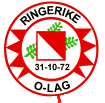 2018 ROL  AU-møte 2 Bølgenhøgda 13 15.mai, 2018 kl.19.00-21.30Til stede:  Kristian Kihle (leder), Brede H. Gundersen (kasserer) og Live J. Ytrehus (sekretær)HjemmesideVi gikk gjennom hjemmesida og ble enige om hva som bør slettes og hva som bør oppdateres.MediestrategiVerdens orienteringsdag:  Send en e-post til Morten og spør om han kontakter avisa. Unionsmatch/Ringeriksløpet:  Send en e-post til Kari og spør om hun kontakter avisa.Klubbmesterskap:  AU tar bilder og sender inn referat.Ringerikskarusell 23.august:  Sende e-post til Karen og spørre om hun kan lage forhåndsomtale til Ring Blad.Live sørger for at opppslag i Ringerikes blad samles på hjemmesida. Avtalen med Ringerikes bladAvtalen fungere slik at vi bare betaler momsen på all annonsering.  Vi vet ikke når avtalen går ut, men den fungerer og vi lar den løpe til Ringerikes blad tar kontakt for reforhandling/oppsigelse.KlubbmesterskapKlubbmesterskapet skal holdes torsdag 7.juni og vi vil bruke Løvlia-Damtjern-kartet i år også.  Brede undersøker hva det koster å kjøre inn på veien til Løvlia.  Samlingsplass blir da et stykke før Løvlia.  Kristian lager løyper og trykker dem.  Brede og Live henger ut etter at Kristian har hengt ut bånd.  Grilling av restlageret vi har av hamburgere fra Night Hawk.  Påmelding via Eventor.  ØkonomiVi ligger godt an i forhold til budsjettet.Egenandeler fra Nord-jysk, Norwegian spring og Tiomila legges på neste faktura.  Beløp for Nord-jysk i flg satsene i innbydelsen på hjemmesida.   Anne-Guro må sende oversikt til Brede for Norwegian spring og Lars-Inge for Tiomila.  EventueltStunt til høsten for å invitere til Eggemomila.  Sette folder på parkerte biler ved vekslingene til Ringeriksmaraton, og på biler på Eggemoen..  Facebookside som kan deles?Fossekallen IL kan bruke Hvalsmoen-kartet vårt til stolpeorientering, men mot et visst engangsbeløp.  Kristian snakker med Marit Kjemperud om dette. Bursdager:  	Kirsti Kringhaug 24.07 50 år, Live ordnerIvar Lindseth 02.10 60 år, Kristian ordnerRef. LY/15/05/18